Summary of 360 Survey Results (If applicable)Performance Management Process – Managerial (Confidential)Performance Management Process – Managerial (Confidential)Performance Management Process – Managerial (Confidential)Performance Management Process – Managerial (Confidential)EmployeeRoleDepartment/LocationPeriod (month/year)Period (month/year)Period (month/year)Period (month/year)From: To: The process is designed to support and reinforce the College's strategic plan.Features of the process include:A link between individual performance planning and measures and the strategic plan of the College;A measurement of results achieved and competencies demonstrated and supported;A measurement of both individual and College performance; andAn objective, observable and measurable basis for assessing performance and relating it to compensation.This document should be referred to throughout the evaluation period.  Administrators and their leaders should use it to document performance goals and progress throughout the year. A discussion with respect to specific performance goals as they relate to the College’s strategic plan is at the centre of the process.  Goals must be clearly articulated with metrics to assess the level of success.  Refer to the College Sector Leadership Behaviour Expectations at the end of the document to develop your goals and indicate how you plan to achieve them based on the levels defined. Where a 360 assessment was implemented, employees are encouraged to include their reflections based on the feedback provided.  Upon completion of the cycle a discussion between the employee and the supervisor to finalize the process by assigning evaluation rankings and prepare for the next cycle. Once finalized and signed off by both parties at the end of the fiscal year, the original will be filed in the employee’s file.  The process is designed to support and reinforce the College's strategic plan.Features of the process include:A link between individual performance planning and measures and the strategic plan of the College;A measurement of results achieved and competencies demonstrated and supported;A measurement of both individual and College performance; andAn objective, observable and measurable basis for assessing performance and relating it to compensation.This document should be referred to throughout the evaluation period.  Administrators and their leaders should use it to document performance goals and progress throughout the year. A discussion with respect to specific performance goals as they relate to the College’s strategic plan is at the centre of the process.  Goals must be clearly articulated with metrics to assess the level of success.  Refer to the College Sector Leadership Behaviour Expectations at the end of the document to develop your goals and indicate how you plan to achieve them based on the levels defined. Where a 360 assessment was implemented, employees are encouraged to include their reflections based on the feedback provided.  Upon completion of the cycle a discussion between the employee and the supervisor to finalize the process by assigning evaluation rankings and prepare for the next cycle. Once finalized and signed off by both parties at the end of the fiscal year, the original will be filed in the employee’s file.  The process is designed to support and reinforce the College's strategic plan.Features of the process include:A link between individual performance planning and measures and the strategic plan of the College;A measurement of results achieved and competencies demonstrated and supported;A measurement of both individual and College performance; andAn objective, observable and measurable basis for assessing performance and relating it to compensation.This document should be referred to throughout the evaluation period.  Administrators and their leaders should use it to document performance goals and progress throughout the year. A discussion with respect to specific performance goals as they relate to the College’s strategic plan is at the centre of the process.  Goals must be clearly articulated with metrics to assess the level of success.  Refer to the College Sector Leadership Behaviour Expectations at the end of the document to develop your goals and indicate how you plan to achieve them based on the levels defined. Where a 360 assessment was implemented, employees are encouraged to include their reflections based on the feedback provided.  Upon completion of the cycle a discussion between the employee and the supervisor to finalize the process by assigning evaluation rankings and prepare for the next cycle. Once finalized and signed off by both parties at the end of the fiscal year, the original will be filed in the employee’s file.  The process is designed to support and reinforce the College's strategic plan.Features of the process include:A link between individual performance planning and measures and the strategic plan of the College;A measurement of results achieved and competencies demonstrated and supported;A measurement of both individual and College performance; andAn objective, observable and measurable basis for assessing performance and relating it to compensation.This document should be referred to throughout the evaluation period.  Administrators and their leaders should use it to document performance goals and progress throughout the year. A discussion with respect to specific performance goals as they relate to the College’s strategic plan is at the centre of the process.  Goals must be clearly articulated with metrics to assess the level of success.  Refer to the College Sector Leadership Behaviour Expectations at the end of the document to develop your goals and indicate how you plan to achieve them based on the levels defined. Where a 360 assessment was implemented, employees are encouraged to include their reflections based on the feedback provided.  Upon completion of the cycle a discussion between the employee and the supervisor to finalize the process by assigning evaluation rankings and prepare for the next cycle. Once finalized and signed off by both parties at the end of the fiscal year, the original will be filed in the employee’s file.  The process is designed to support and reinforce the College's strategic plan.Features of the process include:A link between individual performance planning and measures and the strategic plan of the College;A measurement of results achieved and competencies demonstrated and supported;A measurement of both individual and College performance; andAn objective, observable and measurable basis for assessing performance and relating it to compensation.This document should be referred to throughout the evaluation period.  Administrators and their leaders should use it to document performance goals and progress throughout the year. A discussion with respect to specific performance goals as they relate to the College’s strategic plan is at the centre of the process.  Goals must be clearly articulated with metrics to assess the level of success.  Refer to the College Sector Leadership Behaviour Expectations at the end of the document to develop your goals and indicate how you plan to achieve them based on the levels defined. Where a 360 assessment was implemented, employees are encouraged to include their reflections based on the feedback provided.  Upon completion of the cycle a discussion between the employee and the supervisor to finalize the process by assigning evaluation rankings and prepare for the next cycle. Once finalized and signed off by both parties at the end of the fiscal year, the original will be filed in the employee’s file.  The process is designed to support and reinforce the College's strategic plan.Features of the process include:A link between individual performance planning and measures and the strategic plan of the College;A measurement of results achieved and competencies demonstrated and supported;A measurement of both individual and College performance; andAn objective, observable and measurable basis for assessing performance and relating it to compensation.This document should be referred to throughout the evaluation period.  Administrators and their leaders should use it to document performance goals and progress throughout the year. A discussion with respect to specific performance goals as they relate to the College’s strategic plan is at the centre of the process.  Goals must be clearly articulated with metrics to assess the level of success.  Refer to the College Sector Leadership Behaviour Expectations at the end of the document to develop your goals and indicate how you plan to achieve them based on the levels defined. Where a 360 assessment was implemented, employees are encouraged to include their reflections based on the feedback provided.  Upon completion of the cycle a discussion between the employee and the supervisor to finalize the process by assigning evaluation rankings and prepare for the next cycle. Once finalized and signed off by both parties at the end of the fiscal year, the original will be filed in the employee’s file.  The process is designed to support and reinforce the College's strategic plan.Features of the process include:A link between individual performance planning and measures and the strategic plan of the College;A measurement of results achieved and competencies demonstrated and supported;A measurement of both individual and College performance; andAn objective, observable and measurable basis for assessing performance and relating it to compensation.This document should be referred to throughout the evaluation period.  Administrators and their leaders should use it to document performance goals and progress throughout the year. A discussion with respect to specific performance goals as they relate to the College’s strategic plan is at the centre of the process.  Goals must be clearly articulated with metrics to assess the level of success.  Refer to the College Sector Leadership Behaviour Expectations at the end of the document to develop your goals and indicate how you plan to achieve them based on the levels defined. Where a 360 assessment was implemented, employees are encouraged to include their reflections based on the feedback provided.  Upon completion of the cycle a discussion between the employee and the supervisor to finalize the process by assigning evaluation rankings and prepare for the next cycle. Once finalized and signed off by both parties at the end of the fiscal year, the original will be filed in the employee’s file.  Goals and MeasuresGoals and MeasuresGoals and MeasuresGoals and MeasuresGoals and MeasuresGoals and MeasuresGoals and MeasuresGoal Goal Goal RatingRatingRatingRatingACCESS AND SUCCESSACCESS AND SUCCESSACCESS AND SUCCESS Below	 Achieves	 Exceeds Below	 Achieves	 Exceeds Below	 Achieves	 Exceeds Below	 Achieves	 ExceedsEXPECTATIONSEXPECTATIONSBELOWACHIEVESACHIEVESEXCEEDSEXCEEDSMid-year Performance Review Results  (Date: CommentsCommentsCommentsCommentsCommentsCommentsComments)Goals and MeasuresGoals and MeasuresGoals and MeasuresGoals and MeasuresGoals and MeasuresGoals and MeasuresGoalGoalGoalGoalRatingRatingINDIGENOUS LEARNINGINDIGENOUS LEARNINGINDIGENOUS LEARNINGINDIGENOUS LEARNING Below	 Achieves	 Exceeds Below	 Achieves	 ExceedsEXPECTATIONSEXPECTATIONSEXPECTATIONSBELOWACHIEVESEXCEEDSMid-year Performance Review Results  (Date: ))))Comments                                 Comments                                 Comments                                 Comments                                 Comments                                 Comments                                 )Goals and MeasuresGoals and MeasuresGoals and MeasuresGoals and MeasuresGoals and MeasuresGoals and MeasuresGoalGoalGoalGoalRatingRatingINSTITUTIONAL EXCELLENCEINSTITUTIONAL EXCELLENCEINSTITUTIONAL EXCELLENCEINSTITUTIONAL EXCELLENCE Below	 Achieves	 Exceeds Below	 Achieves	 ExceedsEXPECTATIONSEXPECTATIONSEXPECTATIONSBELOWACHIEVESEXCEEDSMid-year Performance Review Results  (Date: ))))Comments                                 Comments                                 Comments                                 Comments                                 Comments                                 Comments                                 )Goals and MeasuresGoals and MeasuresGoals and MeasuresGoals and MeasuresGoals and MeasuresGoals and MeasuresGoalGoalGoalGoalRatingRatingCOMMUNITY PROSPERITYCOMMUNITY PROSPERITYCOMMUNITY PROSPERITYCOMMUNITY PROSPERITY Below	 Achieves	 Exceeds Below	 Achieves	 ExceedsEXPECTATIONSEXPECTATIONSEXPECTATIONSBELOWACHIEVESEXCEEDSMid-year Performance Review Results  (Date: ))))Comments                                 Comments                                 Comments                                 Comments                                 Comments                                 Comments                                 )College Sector Level Leadership Behaviours College Sector Level Leadership Behaviours College Sector Level Leadership Behaviours College Sector Level Leadership Behaviours College Sector Level Leadership Behaviours College Sector Level Leadership Behaviours Behaviour #1 Behaviour #1 Behaviour #1  Below	 Achieves	 ExceedsLevel to attain from framework documentExamples of how this is evidenced Examples of how this is evidenced Leads through complexity and changeScans their environment and displays a high degree of clarity about external trends/drivers Anticipates changes and decides what initiatives are required to move the College forward in a way that responds to changing domestic and international demand for post-secondary education Demonstrates excitement about the future in a way that inspires employees and drives their level of engagement and performance Possesses a high degree of personal resilience and resolve and models it for the rest of the organizationLeads through complexity and changeScans their environment and displays a high degree of clarity about external trends/drivers Anticipates changes and decides what initiatives are required to move the College forward in a way that responds to changing domestic and international demand for post-secondary education Demonstrates excitement about the future in a way that inspires employees and drives their level of engagement and performance Possesses a high degree of personal resilience and resolve and models it for the rest of the organizationLeads through complexity and changeScans their environment and displays a high degree of clarity about external trends/drivers Anticipates changes and decides what initiatives are required to move the College forward in a way that responds to changing domestic and international demand for post-secondary education Demonstrates excitement about the future in a way that inspires employees and drives their level of engagement and performance Possesses a high degree of personal resilience and resolve and models it for the rest of the organizationBehaviour #2Behaviour #2Behaviour #2 Below	 Achieves	 ExceedsLevel to attain from framework documentExamples of how this is evidenced Examples of how this is evidenced Leads with bold and innovative thinkingChallenges current thinking and drives continuous improvement while addressing barriers to innovationLooks for new ideas and sources of innovation that can be adapted to work within the College system Creates the expectation for team members to think creatively and bring forward plans to drive innovation and change Acts in the best interest of the College, rather than for themselves or their teams/department Leads with bold and innovative thinkingChallenges current thinking and drives continuous improvement while addressing barriers to innovationLooks for new ideas and sources of innovation that can be adapted to work within the College system Creates the expectation for team members to think creatively and bring forward plans to drive innovation and change Acts in the best interest of the College, rather than for themselves or their teams/department Leads with bold and innovative thinkingChallenges current thinking and drives continuous improvement while addressing barriers to innovationLooks for new ideas and sources of innovation that can be adapted to work within the College system Creates the expectation for team members to think creatively and bring forward plans to drive innovation and change Acts in the best interest of the College, rather than for themselves or their teams/department Behaviour #3Behaviour #3Behaviour #3 Below	 Achieves	 ExceedsLevel to attain from framework documentExamples of how this is evidenced Examples of how this is evidenced Leads with agility and speedSeeks input from stakeholders to gain buy-in and improve the quality and effectiveness of initiatives within the College Works collaboratively with peers to break down silos and align the efforts of teams across the College Removes internal barriers and roadblocks that slow down progress Celebrates the success of key milestones to recognize the vital contribution and efforts of their teams Leads with agility and speedSeeks input from stakeholders to gain buy-in and improve the quality and effectiveness of initiatives within the College Works collaboratively with peers to break down silos and align the efforts of teams across the College Removes internal barriers and roadblocks that slow down progress Celebrates the success of key milestones to recognize the vital contribution and efforts of their teams Leads with agility and speedSeeks input from stakeholders to gain buy-in and improve the quality and effectiveness of initiatives within the College Works collaboratively with peers to break down silos and align the efforts of teams across the College Removes internal barriers and roadblocks that slow down progress Celebrates the success of key milestones to recognize the vital contribution and efforts of their teams Behaviour #4Behaviour #4Behaviour #4 Below	 Achieves	 ExceedsLevel to attain from framework documentExamples of how this is evidenced Examples of how this is evidenced Leads by collaborating and building partnershipsActs as an ambassador of the College in the community Demonstrates clarity of what stakeholders’ value and nurture networks within and across the College system Forms strategic alliances with partners to advance the College’s priorities and diversify revenues through new initiatives in fundraising, corporate education and entrepreneurial activities Maintains an extensive network of external contacts, including key decision-makers and influencers at the local, provincial and, where appropriate, federal levels Leads by collaborating and building partnershipsActs as an ambassador of the College in the community Demonstrates clarity of what stakeholders’ value and nurture networks within and across the College system Forms strategic alliances with partners to advance the College’s priorities and diversify revenues through new initiatives in fundraising, corporate education and entrepreneurial activities Maintains an extensive network of external contacts, including key decision-makers and influencers at the local, provincial and, where appropriate, federal levels Leads by collaborating and building partnershipsActs as an ambassador of the College in the community Demonstrates clarity of what stakeholders’ value and nurture networks within and across the College system Forms strategic alliances with partners to advance the College’s priorities and diversify revenues through new initiatives in fundraising, corporate education and entrepreneurial activities Maintains an extensive network of external contacts, including key decision-makers and influencers at the local, provincial and, where appropriate, federal levels Behaviour #5Behaviour #5Behaviour #5 Below	 Achieves	 ExceedsLevel to attain from framework documentExamples of how this is evidenced Examples of how this is evidenced Leads with an inclusive mindsetEncourages an equitable and accessible environment that promotes, involves and reflects the diverse communities within the College Brings an inclusive approach to learning and curriculum design Ensures communications and organizational practices demonstrate a commitment to diversity and inclusion Models the values of the College Leads with an inclusive mindsetEncourages an equitable and accessible environment that promotes, involves and reflects the diverse communities within the College Brings an inclusive approach to learning and curriculum design Ensures communications and organizational practices demonstrate a commitment to diversity and inclusion Models the values of the College Leads with an inclusive mindsetEncourages an equitable and accessible environment that promotes, involves and reflects the diverse communities within the College Brings an inclusive approach to learning and curriculum design Ensures communications and organizational practices demonstrate a commitment to diversity and inclusion Models the values of the College Behaviour #6Behaviour #6Behaviour #6 Below	 Achieves	 ExceedsLevel to attain from framework documentExamples of how this is evidenced Examples of how this is evidenced Leads by developing and growing leadersEstablishes a clear set of leadership expectations for each team member Builds the leadership capabilities of themselves and their direct reports Provides leadership development opportunities that effectively strengthen the capacity of College leaders through coaching, assessment and other developmental activities Sets the tone for others by being open to feedback, demonstrating emotional intelligence and living the leadership expectations on a daily basis Leads by developing and growing leadersEstablishes a clear set of leadership expectations for each team member Builds the leadership capabilities of themselves and their direct reports Provides leadership development opportunities that effectively strengthen the capacity of College leaders through coaching, assessment and other developmental activities Sets the tone for others by being open to feedback, demonstrating emotional intelligence and living the leadership expectations on a daily basis Leads by developing and growing leadersEstablishes a clear set of leadership expectations for each team member Builds the leadership capabilities of themselves and their direct reports Provides leadership development opportunities that effectively strengthen the capacity of College leaders through coaching, assessment and other developmental activities Sets the tone for others by being open to feedback, demonstrating emotional intelligence and living the leadership expectations on a daily basis Mid-year Performance Review Results  (Date: CommentsCommentsCommentsCommentsCommentsComments)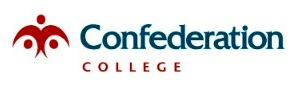 Individual Development Plan WorksheetCurrent 
(focus on this section if you are new to your role or continuing to progress/develop in it)Future 
(focus on this section if you have agreement with your leader)1.	What additional knowledge, skills or experience would help me achieve my performance goals?1.	What additional responsibilities or positions would I like to target?2.	What development opportunities are there to improve my performance?2.	What skills and knowledge do I need to help me prepare for additional roles and responsibilities?  What specific experience or education would help me attain those skills and knowledge?3.	What feedback have I received from others that should be addressed in my IDP?3.	What constraints (e.g., professional, geographic, timing, personal, etc.) should be considered in future placement?4.	What responsibilities would challenge me more in my present role?4.	What are my long-term career aspirations?Individual Development PlanIndividual Development PlanIndividual Development PlanIndividual Development PlanIndividual Development PlanEmployeeRoleDepartment/LocationDepartment/LocationPeriod (calendar year)Period (calendar year)Period (calendar year)Period (calendar year)From: To: Development GoalActionsTime Frame ResultsResultsResultsResultsResults[enter goal]Employee SignatureEmployee SignatureLeader ApprovalLeader ApprovalLeader ApprovalLeader ApprovalLeader ApprovalLeader Approval(Confidential)Performance Management RecordPerformance Management RecordLeader’s Comments (If rating was adjusted, comments must be provided.)Leader’s Comments (If rating was adjusted, comments must be provided.)Leader’s Comments (If rating was adjusted, comments must be provided.)Leader’s Comments (If rating was adjusted, comments must be provided.)Second Level Leader CommentsSecond Level Leader CommentsSecond Level Leader CommentsSecond Level Leader CommentsEmployee’s Comments (optional)Employee’s Comments (optional)Employee’s Comments (optional)Employee’s Comments (optional)Overall Rating:	 Below	 Achieves	 ExceedsOverall Rating:	 Below	 Achieves	 ExceedsOverall Rating:	 Below	 Achieves	 ExceedsOverall Rating:	 Below	 Achieves	 ExceedsEmployee SignatureEmployee SignatureEmployee SignatureDateManager SignatureManager SignatureManager SignatureDateSecond Level Manager SignatureSecond Level Manager SignatureSecond Level Manager SignatureDateDistribution: Personnel File; Employee; LeaderDistribution: Personnel File; Employee; LeaderDistribution: Personnel File; Employee; LeaderDistribution: Personnel File; Employee; LeaderBehaviour #1: Leads through complexity and changeBehaviour #1: Leads through complexity and changeBehaviour #1: Leads through complexity and changeWhy it is importantHow it will be doneWhat it looks like in actionThe post-secondary environment will continue to bring uncertainty and challenge. College leaders will, therefore, need to be adept at leading through this climate and support their teams and organizations to drive change and successful outcomes.The next three to five years represent a critical one for the College system. There is an onslaught of variables, each creating the need for Colleges to change and even transform. College leaders will need to plan and bring foresight to their roles while not losing sight of current obligations.Scans their environment and displays a high degree of clarity about external trends/drivers.Displays openness and resilience to change and inspires others to act and make change happen.Specific Behaviours by LevelSpecific Behaviours by LevelSpecific Behaviours by LevelSenior Management Level - 1Middle Management Level - 2Front Line Management Level - 3Initiates means, which will mobilize and support the organization in times of change and promote a sense of engagement.Communicates efficiently the impact of change and identify resistance areas in order to put in place initiatives and solutions to move forward and get buy in at all levels.Rallies around change and cascades the impact of the change into working practices and processes for staff within their department.Conducts strategic watch in order to evaluate the relevance of emerging academic and economic trends and promising opportunities, which align with the strategic priorities of the College.Contributes to the vision and strategic planning of the College and ensures that solutions/ideas initiated by staff are considered.Mobilizes their department in setting action plans, which align with the College strategic goals.Communicates efficiently at a College level in order to increase awareness on the nature of change and its necessity in order to stimulate engagement.Evaluates the pertinence and the necessity of changing processes and practices to better align with the vision of the College.Act as a positive force to support and facilitate the transition towards change.  Behaviour #2: Leads with bold and innovative thinkingBehaviour #2: Leads with bold and innovative thinkingBehaviour #2: Leads with bold and innovative thinkingWhy it is importantHow it will be doneWhat it looks like in actionCollege leaders will need to be adept at challenging the status quo while creating an environment that supports an entrepreneurial-orientation, experimentation and prudent risk-taking that creates a financially sustainable future.College leaders will need to be technologically savvy individuals who can bring fresh perspectives on how to create sustainable value for students, industry and other key stakeholders. While this expectation may vary by level, all leaders will need to be stronger at driving innovation.Challenges current thinking and drives continuous improvement while addressing barriers to innovationLooks for new ideas and sources of innovation that can be adapted to work within the College systemCreates the expectation for team members to think creatively and bring forward plans to drive innovation and changeActs in the best interest of the College, rather than for themselves or their teams/departmentSpecific Behaviours by LevelSpecific Behaviours by LevelSpecific Behaviours by LevelSenior Management Level - 1Middle Management Level - 2Front Line Management Level - 3Fosters a culture that rewards innovation and creative thinking across the College.Champions and facilitates development of breakthrough solutionsProgresses innovative solutions to problems with process and works with employees to implement Cultivates ideas to reshape and evolve the business of the College.Nurtures the development of ideas to advance the goals of the CollegeEnsures successful implementation of new ideasCreates an environment where reasoned risk taking is encouraged and embracedDevelops innovative solutions while considering the long-term impact of decisionsResponds with a sense of curiosity and urgency to new challenges - advances innovative solutionsBehaviour #3: Leads with agility and speedBehaviour #3: Leads with agility and speedBehaviour #3: Leads with agility and speedWhy it is importantHow it will be doneWhat it looks like in actionColleges will need to continue to be at the forefront of new approaches and methodologies to learning and in driving student and employee success. Their ability to quickly develop new programs and processes to meet the emerging needs of students, employees, industry and the community in which it serves will be critical for College success.  College leaders will need to be nimble and resourceful as they lead their people. They will need to be planful and deliberate while at the same time driving greater speed on the execution of organizational priorities.Seeks input from stakeholders to gain buy-in and improve the quality and effectiveness of initiatives within the CollegeWorks collaboratively with peers to break down silos and align the efforts of teams across the CollegeRemoves internal barriers and roadblocks that slow down progressCelebrates the success of key milestones to recognize the vital contribution and efforts of their teamsSpecific Behaviours by LevelSpecific Behaviours by LevelSpecific Behaviours by LevelSenior Management Level - 1Middle Management Level - 2Front Line Management Level - 3Tracks industry trends with key competitors or high performing companies and the worldwide economy, understanding their impact on, and relevance to the College and the need to change based on demands or trends.Sets clear direction in a constantly changing environment and take charge as situations demand it.Willing to be flexible and to change one's perceptions based on new input to meet organizational goals or needs.Fosters a College culture for responding and acceptingMaintains composure in all situations, conveying optimism and showing a sense of confidence, determination and flexibility especially in difficult times.Willing to broaden one's capabilities by seeking new experiences and learning from accomplished people.Takes measured risks and learns from mistakes, mobilizing resources and confidently guiding others through change, ambiguity and uncertaintyAble to be flexible, innovative, adaptive and resourceful should plans change and strategies need to be pivot to respond to emerging needs or conditions.Manages rapid change as the world, technology and practices swiftly changeBehaviour  #4:  Leads by collaborating and building partnershipsBehaviour  #4:  Leads by collaborating and building partnershipsBehaviour  #4:  Leads by collaborating and building partnershipsWhy it is importantHow it will be doneWhat it looks like in actionGiven the constraints that College leaders will continue to face, partnerships and collaboration will continue to be a powerful way forward. College leaders will need to proactively build and maintain respectful relationship with stakeholders and the community we serve. They will need to set up win-win conditions, both within their Colleges and their communities, to ensure high trust in driving to mutually successful outcomes.Acts as an ambassador of the College in the communityDemonstrates clarity of what stakeholders’ value and nurture networks within and across the College systemForms strategic alliances with partners to advance the College’s priorities and diversify revenues through new initiatives in fundraising, corporate education and entrepreneurial activitiesMaintains an extensive network of external contacts, including key decision-makers and influencers at the local, provincial and, where appropriate, federal levelsSpecific Behaviours by LevelSpecific Behaviours by LevelSpecific Behaviours by LevelSenior Management Level - 1Middle Management Level - 2Front Line Management Level - 3Maintains a deep and broad professional network outside of the College and encourages employees to maintain and develop their own networksEnsures direction given and promoted is that of working together and not in isolationBuilds and maintains strong internal and external partnerships through demonstrating and promoting outstanding service levels.Proactively identifies new stakeholders (internal and external) and leverages existing relationships to create new partnership opportunitiesBuilds and sustains strong and meaningful relationships at all levels of the organizationWillingly cooperates, shares information, and provides assistance to others in daily interactions.Acts as an effective ambassador for the College – a public representativeTranslates and clearly communicates complex concepts to a range of audiences.Initiate and openly support collaborative working relationships across organizational lines.Behaviour #5:  Leads with an inclusive mindsetBehaviour #5:  Leads with an inclusive mindsetBehaviour #5:  Leads with an inclusive mindsetWhy it is importantHow it will be doneWhat it looks like in actionCollege leaders will need to embrace diversity in how they approach their roles. They will need to be inclusive, creating culturally meaningful environments that support the success of others regardless of race, ethnicity, gender, sexual orientation, age, socio-economic status, physical abilities, religious or political beliefs, and other ideologies.The cultural diversity that exists within the Colleges contributes to students becoming global citizens, provides learning and personal growth, and prepares them to work with a diverse cross-section of society where they may welcome new ways of engaging the unique contributions of all people.Encourages an equitable and accessible environment that promotes, involves and reflects the diverse communities within the CollegeBrings an inclusive approach to learning and curriculum designEnsures communications and organizational practices demonstrate a commitment to diversity and inclusion Models the values of the CollegeSpecific Behaviours by LevelSpecific Behaviours by LevelSpecific Behaviours by LevelSenior Management Level - 1Middle Management Level - 2Front Line Management Level - 3Leads and publically reinforces the college commitment to equity, diversity and inclusion.Ensures integrated college practices, policy and systems foster equity, diversity and inclusionModels management practices to demonstrate equity, diversity and inclusionEstablishes and monitors metrics for equity, diversity and inclusion.Sets and reports on divisional and intra-divisional goals for equity, diversity and inclusion.Sets work team /departmental /school goals to contribute to EDI metricsHolds self and others accountable for creating an equitable and inclusive environment and for meeting college metrics for equity, diversity and inclusion. Holds self and others accountable to meet goals for EDI.Holds self and others accountable to meet department and school goals for EDI.Behaviour #6: Leads by developing and growing other leadersBehaviour #6: Leads by developing and growing other leadersBehaviour #6: Leads by developing and growing other leadersWhy it is importantHow it will be doneWhat it looks like in actionCollege leaders will need to invest in developing the mindset and capabilities of those they lead to expand the leadership capacity within and across their organizations. Developing other leaders will be critical to the success of Colleges. It will be essential to create the conditions for others to grow, take personal risks and gain confidence in their leadership capabilities. Establishes a clear set of leadership expectations for each team memberBuilds the leadership capabilities of themselves and their direct reports Provides leadership development opportunities that effectively strengthen the capacity of College leaders through coaching, assessment and other developmental activities Sets the tone for others by being open to feedback, demonstrating emotional intelligence and living the leadership expectations on a daily basisSpecific Behaviours by LevelSpecific Behaviours by LevelSpecific Behaviours by LevelSenior Management Level - 1Middle Management Level - 2 Front Line Management Level - 3Establishes and promotes the framework for leadership expectations.Assess performance of direct report in alignment with leadership expectations. Make meaning of leadership expectations for future leaders. Help others to see their leadership strengths and how to develop them.Models the leadership expectations and holds senior leadership accountability for creating and maintain a culture of leadership based on the framework expectations.Mentor leaders and future leaders formally and informally.Supports future leaders through work assignments, coaching and development.Reflects on personal leadership capabilities and participates in leadership development to increase personal leadership capacity.Establish leadership development plans for self and direct reports that incorporates feedback based on the leadership expectations framework.  Model the leadership expectations daily and seek feedback about their leadership.